Опыт работы учителя биологии муниципального образовательного учреждения Климовская основная общеобразовательная школа Морозовой Н.АФормирование исследовательской компетенции обучающихся при изучении биологииОсновная задача учителя на современном этапе – грамотно перевести акцент при оценке результатов образования с понятий «образованность», «обученность», «умения», «знания» на понятия «компетенция», «компетентность».      Исследовательская компетентность наиболее полно отражает современные требования к качеству школьного образования в аспекте развития личности учащегося, способности к исследовательскому типу мышления, активизации личностной позиции обучающегося в образовательном процессе на основе приобретения субъектно-новых знаний.     Целями и задачами организации исследовательской деятельности является: формирование творческой активности; развитие самостоятельности;обучение приемам исследовательской деятельности, методам, принципам, формам и способам научного исследования, научного познания;формирование мотивации исследовательской деятельности;создание условий для самореализации учащегося через выполнение исследования      Мария Мантессори сформулировала один из своих принципов так: “Помоги мне это сделать самому, ничего не делая за меня, направь в нужное русло, подтолкни к решению, а остальное я сделаю САМ!”[3]    Чтобы осуществить этот принцип развития “самости”, требуются новые методы в деятельности учителя.                   Особенность обучения сельского школьника заключается в низкой мотивации получения образования, в несформированности заказа на образовательные услуги.                     В основе Концепции образования муниципального образовательного учреждения Климовская основная общеобразовательная школа, заложена важная составляющая образовательного процесса эколого-биологическое образование учащихся.Основные принципы эколого-биологического  образования: возможность лично участвовать в выявлении экологических проблем, принятии и реализации решений в отношении качества окружающей среды;обеспечение мотивации, заинтересованности, значимости деятельности учащегося для него самого и для окружающих;обязательность экологических знаний в системе образования;теоретические знания должны находить применение в практической и общественной деятельности.Основные задачи экологического образования:формирования отношения к природе;формирование экологического мировоззрения;формирование системы умений и навыков взаимодействия с природой;формирование адекватных экологических представлений, то есть что и как происходит в природе и как следует поступать с точки зрения экологической целесообразности.      Объектом исследования выступает учебно–воспитательный процесс, предметом – методы и приемы, используемые учителем, для формирования исследовательской компетенции учащихся в урочное и внеурочное время.    Ряд авторов (Хуторской; Лебедев; Иванов и др.) предлагает классификацию образовательных компетенций по трем уровням, соответствующим содержанию образования: предметные, общепредметные и метапредметные (ключевые), относящиеся к общему содержанию образования. Исходя из схемы 1 «Модель формирования исследовательской компетентности обучающихся» видно, что примером метапредметной компетенции служит исследовательская компетенция. Она представляет собой совокупность знаний в определенной области, умения видеть и решать проблемы на основе выдвижения и обоснования гипотез, ставить цель и планировать деятельность, осуществлять сбор и анализ необходимой информации, выбирать наиболее оптимальные методы, выполнять эксперимент, представлять результаты исследования; способность применять эти знания и умения в конкретной деятельности.        Схема 1               Модель формирования исследовательской компетентности обучающихся   В основе понятия «исследовательская компетентность» лежит базовая категория – «исследовательская деятельность». Исследовательская деятельность осуществляет подготовленность к выполнению творческих действий при решении различных исследовательских задач: сбор и анализ необходимой информации для исследования, ее обработки, выбор наиболее оптимальных методов, фиксирования промежуточных и итоговых результатов, проверка полученных данных и использования их в учебно-исследовательской работе.    Исследовательская деятельность учащихся – образовательная технология, использующая в качестве главного средства учебное исследование. Это  процесс совместной деятельности учащегося и педагога по выявлению сущности изучаемых явлений и процессов, по открытию, фиксации, систематизации субъективно и объективно новых знаний. Исследовательская деятельность предполагает выполнение учащимися учебных исследовательских задач с заранее неизвестным решением, направленных на создание представлений об объекте или явлении окружающего мира, под руководством специалиста – учителя-предметника, научного сотрудника и т.п.       Виды  учебно-исследовательской  деятельности:- проблемно-реферативный: аналитическое сопоставление данных различных литературных источников с целью освещения проблемы и проектирования вариантов ее решения;- аналитико-систематизирующий: наблюдение, фиксация, анализ, синтез, систематизация количественных и качественных показателей изучаемых процессов и явлений;- диагностико-прогностический: изучение, отслеживание, объяснение и прогнозирование качественных и количественных изменений изучаемых систем, явлений, процессов;- изобретательско-рационализаторский: усовершенствование имеющихся, проектирование и создание новых устройств, механизмов, приборов;      - экспериментально-исследовательский:      проверка      предположения      о подтверждении или опровержении результата;   - проектно-поисковый: поиск, разработка и защита проекта - особая форма нового, где целевой установкой являются способы деятельности, а не накопление и анализ фактических знаний.   Исследовательский проект учащегося – специфическая форма научной работы учащегося. Главной целью исследовательского проекта является получение представлений о том или ином объекте или явлении.   Метод проектов – способ эффективного выстраивания какого-либо типа деятельности от задумки до получения итогов. При этом проект реализации исследования не только является проектом, а остаётся исследованием, которое организовано проектным методом.         В своей практике  использую различные виды проектов:         - Информационные поисковые проекты – предлагают сбор и анализ информации, подготовку и защиту выступления – доклада, реферата.         - Исследовательские – нацеливают учащихся на глубокое изучение проблемы, защиту собственных путей ее решения, выдвижение гипотез.         - Продуктивные – дают возможность школьникам проявить творческое воображение и оригинальность мышления при создании газеты, видеофильма, плаката, рисунка и т.д.         - Практико-ориентированные – направляют действия учащихся на решение реальных проблем. [4]         Учащиеся, включенные в выполнение проектных заданий, приобретают жизненно важный опыт по решению различных задач, проблем. Поэтому проектное обучение обладает большим педагогическим потенциалом и способствует повышению толерантности подрастающего поколения в стремительно меняющихся условиях современности.            Излюбленным объектом наших исследований является бобр речной. Одни учащиеся выпускаются из школы, другие приходят и как эстафетная палочка передается интерес к данному объекту. Изучать бобровые поселения в пойме реки Логовежь начали с  в 1990 году. В 2013 году темой исследования стала «Изучение фактической емкости бобровых угодий в окрестностях деревни Климово». Исследование данного объекта носит не эпизодических характер, а последовательный, систематический, также как и наблюдения за тетеревами. Тема исследования «Изучение поведения тетеревов во время весеннего тока».С марта по октябрь 2014 года проводили исследование на тему: «Комплексная оценка экологического состояния реки Логовежь». В ходе данного исследования провели комплексное изучение водоема, гидрологические и лабораторные исследования проб воды, сбор и обработку проб зообентоса. [2] При оценке качества воды были использованы методики определения биотического разнообразия по индексу Вудивисса и Майера, которые дали одинаковые результаты по проделанной работе. [1]Так, биотический индекс Вудивисса для данного водоема составил 8 баллов, что соответствует 2 классу качества воды - чистая вода.Применение наиболее простой и универсальной методики Майера дало следующие результаты: 19 баллов - вода в реке чистая, что говорит о 2 классе качества.Обучающиеся овладели органолептическими, химическими, биологическими методиками оценки качества воды, сбора и обработки проб зообентоса. Результаты исследований качества воды в реке Логовежь обобщили в таблице 1. «Результаты исследования качества воды реки Логовежь» и провели сравнительный анализ полученных показателей с наиболее важными параметрами качества воды. Выявили состав сообществ макрозообентоса реки Логовежь ( таблица 2.) На основе полученных данных, составили диаграмму №1. Соотношение групп донных беспозвоночных (приложение). На этой диаграмме видно, что преобладают  оксиреофильные виды (65%)  – обитатели чистой воды,организмы средней чувствительности- 25%,обитатели грязных вод – 10%Результаты анализа качества воды, проведенные органолептическими и химическими методами показали, что индекс качества воды (ИКВ) равен 4, 057, следовательно, вода  в реке Логовежь чистая (таблица 1).Результаты работы будут использованы для экологического просвещения учащихся и местного населения, для предотвращения загрязнения водоема, представлены на конференции регионального этапа Российского национального юниорского водного конкурса, экологической олимпиаде. Таблица 1. Результаты исследования качества воды реки Логовежь.Таблица № 2. Организмы макрозообентоса реки ЛоговежьТаксономический составОбитатели чистой воды*- оксиреофильные видыОрганизмы средней чувствительности**Обитатели грязных вод***   Диаграмма 1.               Соотношение групп донных беспозвоночных     Ведение полевых и лабораторных исследований,  разработка проектов по разным вопросам, разбор трудных вопросов биологии с олимпиадниками, работа по индивидуальным планам позволяют поддерживать большой интерес учащихся к практико-направленной деятельности. Именно в такой работе у ребят закладываются основы профессиональных умений и навыков. Список использованной литературыАбакумов В.А. «Руководство по методам гидробиологического анализа поверхностных вод и донных отложений» – Л.: Гидрометеоиздат, 1983. – 240 с.Леонтович А. В. Концептуальные основания моделирования организации исследовательской деятельности учащихся / Исследовательская работа школьников. – 2006. – №4. – С. 24-36.Степанова М. В. Учебно-исследовательская деятельность школьников в профильном обучении: Учебно-методическое пособие для учителей. / Под ред. А. П. Тряпицыной. – СПб.: КАРО, 2006. – 76 с. Тяглова Е.В. Исследовательская и проектная деятельность учащихся по биологии: метод. пособие. – М.: Глобус, 2008. – 255«Страшная это опасность – безделие за партой, безделие месяцы, годы. Это развращает морально, калечит человека и ничего не может возместить того, что упущено в самой главной сфере, где человек должен быть тружеником, - в сфере мысли».                                                      В.А.СухомлинскийСодержание взвешенных частиц (мутность воды)5 мг/лЦветжелтоватыйПрозрачностьЗапахотсутствует (0 баллов)Водородный показатель (рН)6,5Жесткость воды35 ммоль экв/л (мягкая)Окисляемость1 мг/лКатионы свинцаНе обнаруженыКатионы железа0,2мг/лКатионы натрияНе обнаруженыКатионы медиНе обнаруженыХлорид - ионы1 мг/лСульфат - ионы5 мг/лНитраты0, 01 мг/лАммиак0,4 мг/л (ПДК = 1,0 мг/л)Содержание кислорода6 мг/лИндекс качества воды (ИКВ)4,057 (чистая)Показательные (индикаторные таксоны)               Фотография             Биотический индексЛичинки поденок*Siphlonurus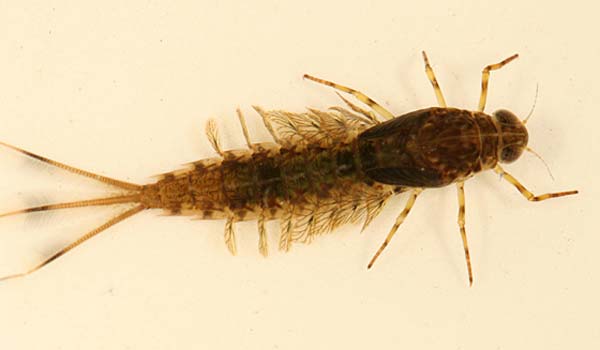 6Личинки веснянок* Nephelopteryx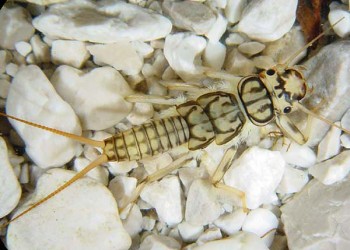 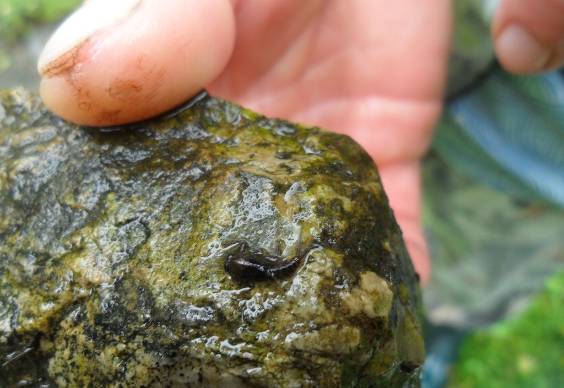 6Личинка ручейника* GrammotauliusLeptocerusTrichopteraChironomidae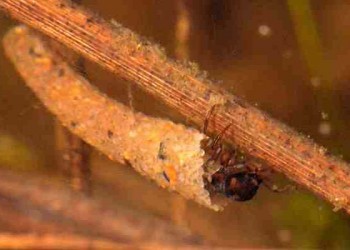 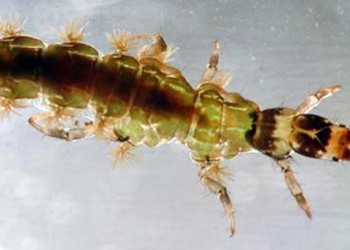 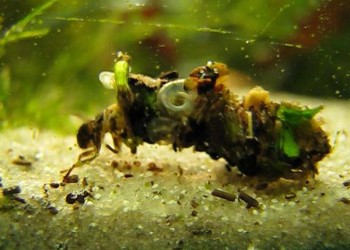 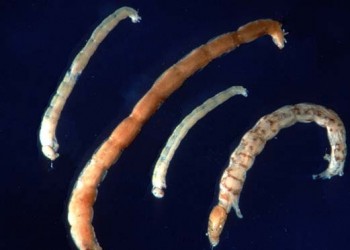 5Бокоплавы**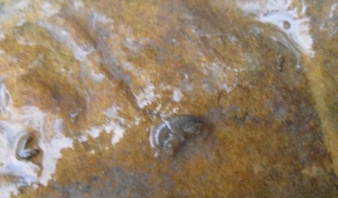 5Водяной ослик4МоллюскиКатушки**Малый прудовик***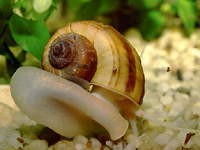 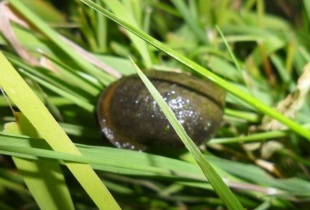 3Пиявки***Glossiphonia heteroclita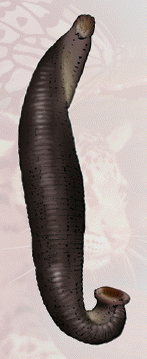 3Личинки стрекозы **-коромысла (Aeschna)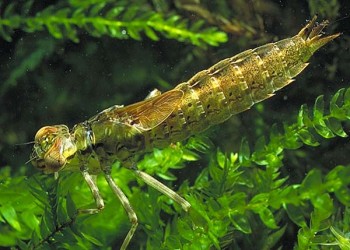 5ДвукрылыеХирономид*** (из родов Chironomus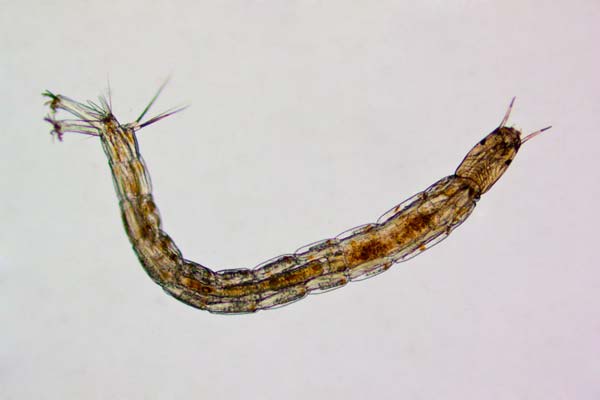 3Личинки жуковВодяной скорпион (Nera cinerea)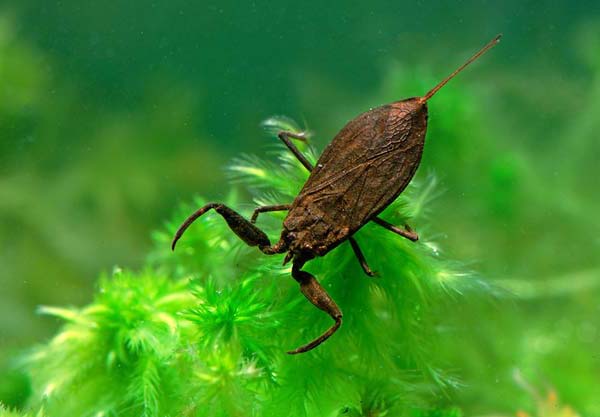 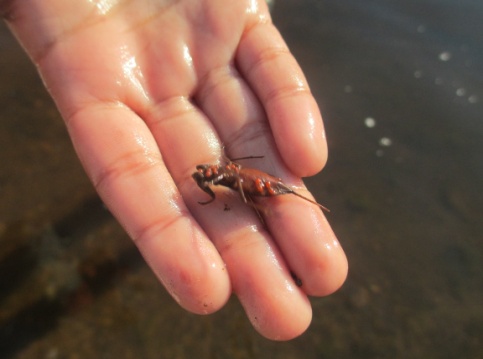 (фото Тихомировой А.)